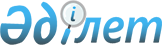 О внесении изменений и дополнений в решение областного маслихата от 11 декабря 2013 года № 168 "Об областном бюджете на 2014-2016 годы"
					
			С истёкшим сроком
			
			
		
					Решение Актюбинского областного маслихата от 11 февраля 2014 года № 192. Зарегистрировано Департаментом юстиции Актюбинской области 4 марта 2014 года № 3789. Прекратил действие в связи с истечением срока применения – (письмо Актюбинского областного маслихата от 8 июня 2015 года № 06-01-02/286).
      Сноска. Прекратил действие в связи с истечением срока применения – (письмо Актюбинского областного маслихата от 08.06.2015 № 06-01-02/286).
      В соответствии с пунктом 2 статьи 8, подпунктом 5) пункта 2 статьи 106 Бюджетного кодекса Республики Казахстан от 4 декабря 2008 года, со статьей 6 Закона Республики Казахстан от 23 января 2001 года "О местном государственном управлении и самоуправлении в Республике Казахстан" Актюбинский областной маслихат РЕШИЛ:
      1. Внести в решение областного маслихата от 11 декабря 2013 года № 168 "Об областном бюджете на 2014-2016 годы", (зарегистрированное в Реестре государственной регистрации нормативных правовых актов за № 3728, опубликованное в газетах "Ақтөбе" и "Актюбинский вестник" от 21 января 2014 года № 8-9) следующие изменения и дополнения:
      1) в пункте 1:
      в подпункте 1):
      доходы -
      цифры "111 765 854" заменить цифрами "112 027 819,6", в том числе, по:
      поступлениям трансфертов -
      цифры "75 545 862" заменить цифрами "75 807 827,6";
      в подпункте 2):
      затраты -
      цифры "111 425 174" заменить цифрами "115 704 313";
      в подпункте 3):
      чистое бюджетное кредитование -
      цифры "4 405 679" заменить цифрами "4 404 776", в том числе:
      погашение бюджетных кредитов -
      цифры "200 613" заменить цифрами "201 516";
      в подпункте 5):
      дефицит бюджета -
      цифры "-4 068 499" заменить цифрами "-8 084 769,4";
      в подпункте 6):
      финансирование дефицита бюджета -
      цифры "4 068 499" заменить цифрами "8 084 769,4".
      2) в пункте 14:
      в части абзаца 3:
      цифры "1 629 247" заменить цифрами "1 630 016,7";
      в части абзаца 6:
      цифры "1 940 865" заменить цифрами "2 699 645";
      в части абзаца 7:
      цифры "273 485" заменить цифрами "375 785";
      части абзаца 8:
      цифры "942 544" заменить цифрами "996 444";
      в части абзаца 10:
      цифры "729 416" заменить цифрами "709 416";
      в части абзаца 11:
      цифры "703 308" заменить цифрами "760 308";
      в части абзаца 12:
      цифры "537 524" заменить цифрами "923 622";
      и дополнить абзацами следующего содержания:
      "на обеспечение функционирования автомобильных дорог – 95 253 тысячи тенге;
      на благоустройство и озеленение населенных пунктов - 164 737 тысяч тенге;
      на организацию эксплуатации тепловых сетей, находящихся в коммунальной собственности районов - 23 279 тысяч тенге;
      на развитие сельских населенных пунктов в рамках программы "Дорожная карта занятости-2020" - 152 375 тысяч тенге".
      3) приложение 1 к указанному решению изложить в редакции согласно приложению 1 к настоящему решению.
      2. Настоящее решение вводится в действие с 1 января 2014 года. Областной бюджет на 2014 год
					© 2012. РГП на ПХВ «Институт законодательства и правовой информации Республики Казахстан» Министерства юстиции Республики Казахстан
				
      Председатель сессии областного маслихата

Т.ЕСЕНГУЛОВ

      Секретарь областного маслихата

С.КАЛДЫГУЛОВА
Приложение 1
к решению областного
маслихата от 11 февраля 2014
года № 192
Категория
Категория
Категория
Категория
Категория
Сумма
(тыс.тенге)
Класс
Класс
Класс
Класс
Сумма
(тыс.тенге)
Подкласс
Подкласс
Подкласс
Сумма
(тыс.тенге)
Наименование 
Наименование 
Сумма
(тыс.тенге)
1
2
3
4
4
5
I. Доходы
I. Доходы
112 027 819,6 
1
Налоговые поступления
Налоговые поступления
35 736 951 
01
Подоходный налог
Подоходный налог
15 306 282 
2
Индивидуальный подоходный налог
Индивидуальный подоходный налог
15 306 282 
03
Социальный налог
Социальный налог
12 499 131 
1
Социальный налог
Социальный налог
12 499 131 
05
Внутренние налоги на товары, работы и услуги
Внутренние налоги на товары, работы и услуги
7 931 538 
3
Поступления за использование природных и других ресурсов
Поступления за использование природных и других ресурсов
7 931 538 
2
Неналоговые поступления
Неналоговые поступления
483 041 
01
Доходы от государственной собственности
Доходы от государственной собственности
39 851 
5
Доходы от аренды имущества, находящегося в государственной собственности
Доходы от аренды имущества, находящегося в государственной собственности
30 000 
7
Вознаграждения по кредитам, выданным из государственного бюджета
Вознаграждения по кредитам, выданным из государственного бюджета
9 851 
04
Штрафы, пени, санкции, взыскания, налагаемые государственными учреждениями, финансируемыми из государственного бюджета, а также содержащимися и финансируемыми из бюджета (сметы расходов) Национального Банка Республики Казахстан 
Штрафы, пени, санкции, взыскания, налагаемые государственными учреждениями, финансируемыми из государственного бюджета, а также содержащимися и финансируемыми из бюджета (сметы расходов) Национального Банка Республики Казахстан 
1 500 
1
Штрафы, пени, санкции, взыскания, налагаемые государственными учреждениями, финансируемыми из государственного бюджета, а также содержащимися и финансируемыми из бюджета (сметы расходов) Национального Банка Республики Казахстан, за исключением поступлений от организаций нефтяного сектора
Штрафы, пени, санкции, взыскания, налагаемые государственными учреждениями, финансируемыми из государственного бюджета, а также содержащимися и финансируемыми из бюджета (сметы расходов) Национального Банка Республики Казахстан, за исключением поступлений от организаций нефтяного сектора
1 500 
06
Прочие неналоговые поступления
Прочие неналоговые поступления
441 690 
1
Прочие неналоговые поступления
Прочие неналоговые поступления
441 690 
4
Поступления трансфертов
Поступления трансфертов
75 807 827,6 
01
Трансферты из нижестоящих органов государственного управления
Трансферты из нижестоящих органов государственного управления
6 112 140,6 
2
Трансферты из районных (городских) бюджетов
Трансферты из районных (городских) бюджетов
6 112 140,6 
02
Трансферты из вышестоящих органов государственного управления
Трансферты из вышестоящих органов государственного управления
69 695 687 
1
Трансферты из республиканского бюджета
Трансферты из республиканского бюджета
69 695 687 
Функ.группа
Функ.группа
Функ.группа
Функ.группа
Функ.группа
Сумма
(тыс.тенге)
Функ.подгруппа
Функ.подгруппа
Функ.подгруппа
Функ.подгруппа
Сумма
(тыс.тенге)
Администратор
Администратор
Администратор
Сумма
(тыс.тенге)
Программа
Программа
Сумма
(тыс.тенге)
Н а и м е н о в а н и е 
Сумма
(тыс.тенге)
1
2
3
4
5
6
II. Затраты
115 704 313
01
Государственные услуги общего характера
1 621 939
1
Представительные, исполнительные и другие органы, выполняющие общие функции государственного управления
1 405 314
110
Аппарат маслихата области
34 065
001
Услуги по обеспечению деятельности маслихата области
31 012
003
Капитальные расходы государственного органа
3 053
120
Аппарат акима области
1 242 830
001
Услуги по обеспечению деятельности акима области
611 738
004
Капитальные расходы государственного органа
66 916
007
Капитальные расходы подведомственных государственных учреждений и организаций
559 369
009
Обеспечение и проведение выборов акимов городов районного значения, сел, поселков, сельских округов
4 807
282
Ревизионная комиссия области
128 419
001
Услуги по обеспечению деятельности ревизионной комиссии области
123 028
002
Создание информационных систем
1 105
003
Капитальные расходы государственного органа
4 286
2
Финансовая деятельность
96 637
257
Управление финансов области
96 637
001
Услуги по реализации государственной политики в области исполнения местного бюджета и управления коммунальной собственностью
80 590
009
Приватизация, управление коммунальным имуществом, постприватизационная деятельность и регулирование споров, связанных с этим 
1 374
010
Учет, хранение, оценка и реализация имущества, поступившего в коммунальную собственность
11 077
013
Капитальные расходы государственного органа
3 596
5
Планирование и статистическая деятельность
108 292
258
Управление экономики и бюджетного планирования области
108 292
001
Услуги по реализации государственной политики в области формирования и развития экономической политики, системы государственного планирования и управления области
87 286
005
Капитальные расходы государственного органа
21 006
9
Прочие государственные услуги общего характера
11 696
271
Управление строительства области 
11 696
080
Строительство специализированных центров обслуживания населения
11 696
02
Оборона
392 782
1
Военные нужды
36 037
120
Аппарат акима области
36 037
010
Мероприятия в рамках исполнения всеобщей воинской обязанности 
9 951
011
Подготовка территориальной обороны и территориальная оборона областного масштаба 
26 086
2
Организация работы по чрезвычайным ситуациям 
356 745
120
Аппарат акима области
44 398
012
Мобилизационная подготовка и мобилизация областного масштаба 
36 332
014
Предупреждение и ликвидация чрезвычайных ситуаций областного масштаба 
8 066
250 
Управление по мобилизационной подготовке, гражданской обороне, организации предупреждения и ликвидации аварий и стихийных бедствий области 
1 347
001
Услуги по реализации государственной политики на местном уровне в области мобилизационной подготовки, гражданской обороны, организации предупреждения и ликвидации аварий и стихийных бедствий 
1 347
271 
Управление строительства области 
36 000
002
Развитие объектов мобилизационной подготовки и чрезвычайных ситуаций 
36 000
287 
Территориальный орган, уполномоченных органов в области чрезвычайных ситуаций природного и техногенного характера, Гражданской обороны, финансируемый из областного бюджета 
275 000
002
Капитальные расходы территориального органа и подведомственных государственных учреждений 
275 000
03
Общественный порядок, безопасность, правовая, судебная, уголовно-исполнительная деятельность
5 217 166
1
Правоохранительная деятельность
5 217 166
252
Исполнительный орган внутренних дел, финансируемый из областного бюджета
5 084 914
001
Услуги по реализации государственной политики в области обеспечения охраны общественного порядка и безопасности на территории области
4 341 872
003
Поощрение граждан, участвующих в охране общественного порядка
2 130
006
Капитальные расходы государственного органа
467 300
008
Обеспечение безопасности дорожного движения 
93 427
013
Услуги по размещению лиц, не имеющих определенного места жительства и документов
56 906
03
1
252
014
Организация содержания лиц, арестованных в административном порядке
53 174
015
Организация содержания служебных животных 
70 105
271
Управление строительства области 
132 252
003
Развитие объектов органов внутренних дел 
132 252
04
Образование
17 706 649
1
Дошкольное воспитание и обучение
1 315 413
261
Управление образования области
1 315 413
027
Целевые текущие трансферты бюджетам районов (городов областного значения) на реализацию государственного образовательного заказа в дошкольных организациях образования
1 315 413
2
Начальное, основное среднее и общее среднее образование
6 306 183
261
Управление образования области
4 111 911
003
Общеобразовательное обучение по специальным образовательным учебным программам
709 717
006
Общеобразовательное обучение одаренных детей в специализированных организациях образования
639 052
048
Целевые текущие трансферты бюджетам районов (городов областного значения) на оснащение учебным оборудованием кабинетов физики, химии, биологии в государственных учреждениях основного среднего и общего среднего образования
180 268
053
Целевые текущие трансферты бюджетам районов (города областного значения) на апробирование подушевого финансирования начального, основного среднего и общего среднего образования
2 290 479
061
Целевые текущие трансферты бюджетам районов (городов областного значения) на повышение оплаты труда учителям, прошедшим повышение квалификации по трехуровневой системе
292 395
285
Управление физической культуры и спорта области
2 194 272
006
Дополнительное образование для детей и юношества по спорту
2 194 272
4
Техническое и профессиональное, послесреднее образование
4 216 051
253
Управление здравоохранения области
334 683
043
Подготовка специалистов в организациях технического и профессионального, послесреднего образования 
334 683
261
Управление образования области
3 881 368
024
Подготовка специалистов в организациях технического и профессионального образования
3 881 368
5
Переподготовка и повышение квалификации специалистов 
105 906
04
5
252
Исполнительный орган внутренних дел, финансируемый из областного бюджета
63 039
007
Повышение квалификации и переподготовка кадров
63 039
253
Управление здравоохранения области
42 867
003
Повышение квалификации и переподготовка кадров 
42 867
9
Прочие услуги в области образования
5 763 096
261
Управление образования области
936 130
001
Услуги по реализации государственной политики на местном уровне в области образования 
60 051
004
Информатизация системы образования в областных государственных учреждениях образования 
22 373
005
Приобретение и доставка учебников, учебно-методических комплексов для областных государственных учреждений образования
26 400
007
Проведение школьных олимпиад, внешкольных мероприятий и конкурсов областного масштаба
90 900
011
Обследование психического здоровья детей и подростков и оказание психолого-медико-педагогической консультативной помощи населению
189 819
012
Реабилитация и социальная адаптация детей и подростков с проблемами в развитии
69 582
019
Присуждение грантов областным государственным учреждениям образования за высокие показатели работы
15 973
029
Методическая работа
49 400
067
Капитальные расходы подведомственных государственных учреждений и организаций
403 200
068
Обеспечение повышения компьютерной грамотности населения
8 432
271
Управление строительства области 
4 799 686
007
Целевые трансферты на развитие бюджетам районов (городов областного значения) на строительство и реконструкцию объектов образования 
4 787 900
037
Строительство и реконструкция объектов образования 
11 786
276
Управление по защите прав детей области 
27 280
001
Услуги по реализации государственной политики в области защиты прав детей на местном уровне
25 312
003
Капитальные расходы государственного органа
1 968
05
Здравоохранение
22 474 002
1
Больницы широкого профиля
212 380
253
Управление здравоохранения области
212 380
05
1
253
004
Оказание стационарной и стационарозамещающей медицинской помощи субъектами здравоохранения по направлению специалистов первичной медико-санитарной помощи и медицинских организаций, за исключением, оказываемой за счет средств республиканского бюджета и субъектами здравоохранения районного значения и села 
212 380
2
Охрана здоровья населения
608 280
253
Управление здравоохранения области
608 280
005
Производство крови, ее компонентов и препаратов для местных организаций здравоохранения 
324 104
006
Услуги по охране материнства и детства
149 463
007
Пропаганда здорового образа жизни 
134 713
3
Специализированная медицинская помощь
6 832 616
253
Управление здравоохранения области
6 832 616
009
Оказание медицинской помощи лицам, страдающим туберкулезом, инфекционными заболеваниями, психическими расстройствами и расстройствами поведения, в том числе, связанные с употреблением психоактивных веществ
3 118 947
019
Обеспечение больных туберкулезом противотуберкулезными препаратами
351 557
020
Обеспечение больных диабетом противодиабетическими препаратами
331 621
021
Обеспечение онкогемотологических больных химиопрепаратами
161 376
022
Обеспечение лекарственными средствами больных с хронической почечной недостаточностью, аутоиммунными, орфанными заболеваниями, иммунодефицитными состояниями, а также больных после трансплантации почек
518 590
026
Обеспечение факторами свертывания крови больных гемофилией
165 371
027
Централизованный закуп вакцин и других медицинских иммунобиологических препаратов для проведения иммунопрофилактики населения
1 123 790
036
Обеспечение тромболитическими препаратами больных с острым инфарктом миокарда
27 364
046
Оказание медицинской помощи онкологическим больным в рамках гарантированного объема бесплатной медицинской помощи
1 034 000
4
Поликлиники
12 242 618
253
Управление здравоохранения области
12 242 618
05
4
253
014
Обеспечение лекарственными средствами и специализированными продуктами детского и лечебного питания отдельных категорий населения на амбулаторном уровне
952 523
038
Проведение скрининговых исследований в рамках гарантированного объема бесплатной медицинской помощи
300 295
039
Оказание медицинской помощи населению субъектами здравоохранения районного значения и села и амбулаторно-поликлинической помощи в рамках гарантированного объема бесплатной медицинской помощи
10 598 476
045
Обеспечение лекарственными средствами на льготных условиях отдельных категорий граждан на амбулаторном уровне лечения
391 324
5
Другие виды медицинской помощи
762 911
253
Управление здравоохранения области
762 911
011
Оказание скорой медицинской помощи и санитарная авиация, за исключением оказываемой за счет средств республиканского бюджета и субъектами здравоохранения районного значения и села 
725 972
029
Областные базы спецмедснабжения
36 939
9
Прочие услуги в области здравоохранения 
1 815 197
253
Управление здравоохранения области
1 516 906
001
Услуги по реализации государственной политики на местном уровне в области здравоохранения
58 549
008
Реализация мероприятий по профилактике и борьбе со СПИД в Республике Казахстан
46 278
013
Проведение патологоанатомического вскрытия
92 472
016
Обеспечение граждан бесплатным или льготным проездом за пределы населенного пункта на лечение
18 272
018
Информационно-аналитические услуги в области здравоохранения
50 863
030
Капитальные расходы государственных органов здравоохранения 
1 053
033
Капитальные расходы медицинских организаций здравоохранения
1 249 419
271
Управление строительства области 
298 291
038
Строительство и реконструкция объектов здравоохранения
21 136
083
Строительство врачебных амбулаторий и фельдшерского акушерских пунктов, расположенных в сельских населенных пунктах в рамках "Дорожной карты занятости -2020"
277 155
06
Социальная помощь и социальное обеспечение 
1 459 136
06
1
Социальное обеспечение
967 857
256
Управление координации занятости и социальных программ области
558 154
002
Предоставление специальных социальных услуг для престарелых и инвалидов в медико-социальных учреждениях (организациях) общего типа
246 930
013
Предоставление специальных социальных услуг для инвалидов с психоневрологическими заболеваниями, в психоневрологических медико-социальных учреждениях (организациях)
311 224
261
Управление образования области
409 703
015
Социальное обеспечение сирот, детей, оставшихся без попечения родителей
369 545
037
Социальная реабилитация
40 158
2
Социальная помощь
238 233
256
Управление координации занятости и социальных программ области
238 233
003
Социальная поддержка инвалидов 
238 233
9
Прочие услуги в области социальной помощи и социального обеспечения
253 046
256
Управление координации занятости и социальных программ области
175 423
001
Услуги по реализации государственной политики на местном уровне в области обеспечения занятости и реализации социальных программ для населения
88 750
007
Капитальные расходы государственного органа
1 775
017
Целевые текущие трансферты бюджетам районов (городов областного значения) на введение стандартов специальных социальных услуг
30 269
018
Размещение государственного социального заказа в неправительственном секторе 
27 217
044
Реализация миграционных мероприятий на местном уровне
3 583
045
Целевые текущие трансферты бюджетам районов (городов областного значения) на реализацию Плана мероприятий по обеспечению прав и улучшению качества жизни инвалидов
4 329
067
Капитальные расходы подведомственных государственных учреждений и организаций
19 500
268
Управление пассажирского транспорта и автомобильных дорог области
27 850
06
9
268
045
Целевые текущие трансферты бюджетам районов (городов областного значения) на реализацию Плана мероприятий по обеспечению прав и улучшению качества жизни инвалидов
27 850
270
Управление по инспекции труда области
49 773
001
Услуги по реализации государственной политики в области регулирования трудовых отношений на местном уровне
42 051
003
Капитальные расходы государственного органа
7 722
07
Жилищно-коммунальное хозяйство
20 087 099
1
Жилищное хозяйство
7 887 215
253
Управление здравоохранения области
18 339
047
Ремонт объектов в рамках развития городов и сельских населенных пунктов по "Дорожной карте занятости -2020"
18 339
261
Управление образования области
123 215
062
Целевые текущие трансферты бюджетам районов (городов областного значения) на развитие городов и сельских населенных пунктов в рамках "Дорожной карты занятости -2020"
108 527
064
Ремонт объектов в рамках развития городов и сельских населенных пунктов по "Дорожной карте занятости- 2020"
14 688
268
Управление пассажирского транспорта и автомобильных дорог области
20 155
021
Целевые текущие трансферты бюджетам районов (городов областного значения) на развитие городов и сельских населенных пунктов в рамках "Дорожной карты занятости - 2020"
20 155
271
Управление строительства области 
7 673 016
014
Целевые трансферты на развитие бюджетам районов (городов областного значения) на проектирование, строительство и (или) приобретение жилья коммунального жилищного фонда 
2 246 172
027
Целевые трансферты на развитие бюджетам районов (городов областного значения) на проектирование, развитие, обустройство и (или) приобретение инженерно-коммуникационной инфраструктуры 
5 426 844
273
Управление культуры, архивов и документации области
23 693
015
Целевые текущие трансферты бюджетам районов (городов областного значения) на развитие городов и сельских населенных пунктов в рамках "Дорожной карты занятости - 2020" 
23 693
285
Управление физической культуры и спорта области
28 797
010
Ремонт объектов в рамках развития городов и сельских населенных пунктов по "Дорожной карте занятости- 2020" 
28 797
07
2
Коммунальное хозяйство 
12 033 672
271
Управление строительства области 
8 124 429
013
Целевые трансферты на развитие бюджетам районов (городов областного значения) на развитие коммунального хозяйства 
378 335
030
Развитие коммунального хозяйства 
1 120 442
033
Целевые трансферты на развитие бюджетам районов (городов областного значения) на развитие системы водоснабжения и водоотведения 
3 712 737
058
Целевые трансферты на развитие бюджетам районов (городов областного значения) на развитие системы водоснабжения в сельских населенных пунктах 
2 912 915
279
Управление энергетики и жилищно-коммунального хозяйства области
3 909 243
001
Услуги по реализации государственной политики на местном уровне в области энергетики и жилищно-коммунального хозяйства
44 226
004
Газификация населенных пунктов
2 664 939
014
Целевые трансферты на развитие бюджетам районов (городов областного значения) на развитие коммунального хозяйства
545 287
030
Целевые трансферты на развитие бюджетам районов (городов областного значения) на развитие системы водоснабжения в сельских населенных пунктах 
453 650
113
Целевые текущие трансферты из местных бюджетов
201 141
3
Благоустройство населенных пунктов
166 212
271
Управление строительства области 
166 212
015
Целевые трансферты на развитие бюджетам районов (городов областного значения) на развитие благоустройства городов и населенных пунктов
166 212
08
Культура, спорт, туризм и информационное пространство
6 269 879
1
Деятельность в области культуры
871 741
271
Управление строительства области 
124 016
016
Развитие объектов культуры 
5 016
042
Целевые трансферты на развитие бюджетам районов (городов областного значения) на развитие объектов культуры
119 000
273
Управление культуры, архивов и документации области
747 725
005
Поддержка культурно-досуговой работы
162 961
007
Обеспечение сохранности историко-культурного наследия и доступа к ним
214 878
008
Поддержка театрального и музыкального искусства 
369 886
08
2
Спорт 
4 564 932
271
Управление строительства области 
1 444 056
017
Развитие объектов спорта 
442 086
034
Целевые трансферты на развитие бюджетам районов (городов областного значения) на развитие объектов спорта 
1 001 970
285
Управление физической культуры и спорта области
3 120 876
001
Услуги по реализации государственной политики на местном уровне в сфере физической культуры и спорта
29 778
002
Проведение спортивных соревнований на областном уровне
22 976
003
Подготовка и участие членов областных сборных команд по различным видам спорта на республиканских и международных спортивных соревнованиях
2 666 122
005
Капитальные расходы государственного органа
2 000
032
Капитальные расходы подведомственных государственных учреждений и организаций
400 000
3
Информационное пространство
530 751
263
Управление внутренней политики области
247 853
007
Услуги по проведению государственной информационной политики 
247 853
264
Управление по развитию языков области
102 939
001
Услуги по реализации государственной политики на местном уровне в области развития языков
26 949
002
Развитие государственного языка и других языков народа Казахстана
75 740
003
Капитальные расходы государственного органа
250
273
Управление культуры, архивов и документации области
179 959
009
Обеспечение функционирования областных библиотек
110 844
010
Обеспечение сохранности архивного фонда 
69 115
4
Туризм
18 000
266
Управление предпринимательства и индустриально-инновационного развития области
18 000
021
Регулирование туристской деятельности
18 000
9
Прочие услуги по организации культуры, спорта, туризма и информационного пространства
284 455
263
Управление внутренней политики области
73 071
001
Услуги по реализации государственной, внутренней политики на местном уровне 
72 910
005
Капитальные расходы государственного органа
161
273
Управление культуры, архивов и документации области
91 511
08
9
273
001
Услуги по реализации государственной политики на местном уровне в области культуры и управления архивным делом
42 258
003
Капитальные расходы государственного органа 
1 458
032
Капитальные расходы подведомственных государственных учреждений и организаций 
47 795
283
Управление по вопросам молодежной политики области
119 873
001
Услуги по реализации молодежной политики на местном уровне
29 218
003
Капитальные расходы государственного органа
1 511
005
Реализация мероприятий в сфере молодежной политики
83 132
032
Капитальные расходы подведомственных государственных учреждений и организаций 
6 012
09
Топливно-энергетический комплекс и недропользование
3 295 286
9
Прочие услуги в области топливно-энергетического комплекса и недропользования
3 295 286
279
Управление энергетики и жилищно-коммунального хозяйства области 
3 295 286
071
Развитие газотранспортной системы
3 295 286
10
Сельское, водное, лесное, рыбное хозяйство, особо охраняемые природные территории, охрана окружающей среды и животного мира, земельные отношения
7 093 235
1
Сельское хозяйство
5 969 506
255
Управление сельского хозяйства области 
5 969 506
001
Услуги по реализации государственной политики на местном уровне в сфере сельского хозяйства
61 259
002
Поддержка семеноводства
153 494
003
Капитальные расходы государственного органа
6 000
010
Государственная поддержка племенного животноводства 
2 734 504
013
Субсидирование повышения продуктивности и качества продукции животноводства
1 690 613
014
Субсидирование стоимости услуг по доставке воды сельскохозяйственным товаропроизводителям
3 100
018
Обезвреживание пестицидов (ядохимикатов)
3 000
020
Субсидирование повышения урожайности и качества продукции растениеводства, удешевление стоимости горюче-смазочных материалов и других товарно-материальных ценностей, необходимых для проведения весенне-полевых и уборочных работ, путем субсидирования производства приоритетных культур 
800 813
029
Мероприятия по борьбе с вредными организмами сельскохозяйственных культур
80 000
10
1
255
030
Централизованный закуп ветеринарных препаратов по профилактике и диагностике энзоотических болезней животных, услуг по их профилактике и диагностике, организация их хранения и транспортировки (доставки) местным исполнительным органам районов (городов областного значения)
38 055
031
Централизованный закуп изделий и атрибутов ветеринарного назначения для проведения идентификации сельскохозяйственных животных, ветеринарного паспорта на животное и их транспортировка (доставка) местным исполнительным органам районов (городов областного значения)
71 945
041
Удешевление сельхозтоваропроизводителям стоимости гербицидов, биоагентов (энтомофагов) и биопрепаратов, предназначенных для обработки сельскохозяйственных культур в целях защиты растений
110 668
045
Определение сортовых и посевных качеств семенного и посадочного материала
11 984
046
Государственный учет и регистрация тракторов, прицепов к ним, самоходных сельскохозяйственных, мелиоративных и дорожно-строительных машин и механизмов
595
047
Субсидирование стоимости удобрений (за исключением органических)
81 290
048
Возделывание сельскохозяйственных культур в защищенном грунте
35 000
113
Целевые текущие трансферты из местных бюджетов
87 186
2
Водное хозяйство
163 182
254
Управление природных ресурсов и регулирования природопользования области
93 700
002
Установление водоохранных зон и полос водных объектов
93 700
279
Управление энергетики и жилищно-коммунального хозяйства области
69 482
032
Субсидирование стоимости услуг по подаче питьевой воды из особо важных групповых и локальных систем водоснабжения, являющихся безальтернативными источниками питьевого водоснабжения
69 482
3
Лесное хозяйство
313 680
254
Управление природных ресурсов и регулирования природопользования области
313 680
005
Охрана, защита, воспроизводство лесов и лесоразведение
302 805
006
Охрана животного мира
10 875
5
Охрана окружающей среды 
215 722
10
5
254
Управление природных ресурсов и регулирования природопользования области
215 722
001
Услуги по реализации государственной политики в сфере охраны окружающей среды на местном уровне
51 087
008
Мероприятия по охране окружающей среды
145 204
013
Капитальные расходы государственного органа
1 375
032
Капитальные расходы подведомственных государственных учреждений и организаций
18 056
6
Земельные отношения
27 718
251
Управление земельных отношений области
27 718
001
Услуги по реализации государственной политики в области регулирования земельных отношений на территории области
26 583
010
Капитальные расходы государственного органа
1 135
9
Прочие услуги в области сельского, водного, лесного, рыбного хозяйства, охраны окружающей среды и земельных отношений
403 427
255
Управление сельского хозяйства области 
403 427
019
Услуги по распространению и внедрению инновационного опыта
15 000
028
Услуги по транспортировке ветеринарных препаратов до пункта временного хранения
3 204
040
Централизованный закуп средств индивидуальной защиты работников, приборов, инструментов, техники, оборудования и инвентаря для материально-технического оснащения государственных ветеринарных организаций
385 223
11
Промышленность, архитектурная, градостроительная и строительная деятельность
245 354
2
Архитектурная, градостроительная и строительная деятельность
245 354
271
Управление строительства области 
39 444
001
Услуги по реализации государственной политики на местном уровне в области строительства
39 444
272
Управление архитектуры и градостроительства области
205 910
001
Услуги по реализации государственной политики в области архитектуры и градостроительства на местном уровне
16 806
002
Разработка комплексных схем градостроительного развития и генеральных планов населенных пунктов
100 000
113
Целевые текущие трансферты из местных бюджетов
89 104
12
Транспорт и коммуникации
4 963 292,7
1
Автомобильный транспорт
2 957 426
268
Управление пассажирского транспорта и автомобильных дорог области
2 957 426
12
1
268
002
Развитие транспортной инфраструктуры
857 863
003
Обеспечение функционирования автомобильных дорог 
211 000
007
Целевые трансферты на развитие бюджетам районов (городов областного значения) на развитие транспортной инфраструктуры
110 843
025
Капитальный и средний ремонт автомобильных дорог областного значения и улиц населенных пунктов
1 777 720
9
Прочие услуги в сфере транспорта и коммуникаций
2 005 866,7
268
Управление пассажирского транспорта и автомобильных дорог области
2 005 866,7
001
Услуги по реализации государственной политики на местном уровне в области транспорта и коммуникаций 
29 179
005
Субсидирование пассажирских перевозок по социально значимым межрайонным (междугородним) сообщениям
250 000
011
Капитальные расходы государственного органа
1 418
113
Целевые текущие трансферты из местных бюджетов
1 725 269,7
13
Прочие
7 085 089
9
Прочие
7 085 089
257
Управление финансов области
1 217 494
012
Резерв местного исполнительного органа области
1 217 494
258
Управление экономики и бюджетного планирования области
179 615
003
Разработка или корректировка технико-экономического обоснования местных бюджетных инвестиционных проектов и концессионных проектов и проведение его экспертизы, консультативное сопровождение концессионных проектов
179 615
266
Управление предпринимательства и индустриально-инновационного развития области
2 156 148
001
Услуги по реализации государственной политики на местном уровне в области развития предпринимательства и индустриально-инновационной деятельности 
62 089
003
Капитальные расходы государственного органа
2 107
004
Реализация мероприятий в рамках государственной поддержки индустриально-инновационной деятельности
20 000
005
Поддержка частного предпринимательства в рамках программы "Дорожная карта бизнеса-2020"
14 000
010
Субсидирование процентной ставки по кредитам в рамках программы "Дорожная карта бизнеса - 2020"
1 937 335
011
Частичное гарантирование кредитов малому и среднему бизнесу в рамках программы "Дорожная карта бизнеса - 2020"
51 000
012
Сервисная поддержка ведения бизнеса в рамках программы "Дорожная карта бизнеса - 2020"
69 617
13
9
268
Управление пассажирского транспорта и автомобильных дорог области
300 430
084
Целевые трансферты на развитие бюджетам районов (городов областного значения) на реализацию бюджетных инвестиционных проектов в рамках Программы развития моногородов на 2012-2020 годы
300 430
269
Управление по делам религий области
48 787
001
Услуги по реализации государственной политики в области в сфере религиозной деятельности на местном уровне 
14 078
003
Капитальные расходы государственного органа
944
004
Капитальные расходы подведомственных государственных учреждений и организаций
3 931
005
Изучение и анализ религиозной ситуации в регионе
29 834
271
Управление строительства области
410 862
051
Развитие индустриальной инфраструктуры в рамках программы "Дорожная карта бизнеса - 2020"
110 862
084
Целевые трансферты на развитие бюджетам районов (городов областного значения) на реализацию бюджетных инвестиционных проектов в рамках Программы развития моногородов на 2012-2020 годы 
300 000
279
Управление энергетики и жилищно-коммунального хозяйства области 
2 771 753
035
Целевые трансферты на развитие бюджетам районов (городов областного значения) на развитие инженерной инфраструктуры в рамках программы "Развитие регионов"
1 172 669
037
Развитие инженерной инфраструктуры в рамках программы "Развитие регионов"
1 579 900
084
Целевые трансферты на развитие бюджетам районов (городов областного значения) на реализацию бюджетных инвестиционных проектов в рамках Программы развития моногородов на 2012-2020 годы 
19 184
15
Трансферты
17 793 404,3
1
Трансферты
17 793 404,3
257
Управление финансов области
17 793 404,3
007
Субвенции
15 944 976
011
Возврат неиспользованных (недоиспользованных) целевых трансфертов
297 223,3
024
Целевые текущие трансферты в вышестоящие бюджеты в связи с передачей функций государственных органов из нижестоящего уровня государственного управления в вышестоящий
1 551 205
III. Чистое бюджетное кредитование
4 404 776
Бюджетные кредиты
4 606 292
06
Социальная помощь и социальное обеспечение 
509 500
9
Прочие услуги в области социальной помощи и социального обеспечения
509 500
266
Управление предпринимательства и индустриально-инновационного развития области
509 500
006
Предоставление бюджетных кредитов для содействия развитию предпринимательства на селе в рамках "Дорожной карты занятости - 2020"
509 500
07
Жилищно-коммунальное хозяйство
3 475 074
1
Жилищное хозяйство
3 475 074
271
Управление строительства области 
3 475 074
009
Кредитование бюджетов районов (городов областного значения) на проектирование, строительство и (или) приобретение жилья 
3 475 074
10
Сельское, водное, лесное, рыбное хозяйство, особо охраняемые природные территории, охрана окружающей среды и животного мира, земельные отношения
480 353
1
Сельское хозяйство
480 353
258
Управление экономики и бюджетного планирования области
480 353
007
Бюджетные кредиты местным исполнительным органам для реализации мер социальной поддержки специалистов
480 353
13
Прочие
141 365
9
Прочие
141 365
266
Управление предпринимательства и индустриально-инновационного развития области
141 365
015
Кредитование бюджетов районов (городов областного значения) на содействие развитию предпринимательства в моногородах
141 365
Категория
Категория
Категория
Категория
Категория
Сумма
(тыс.тенге)
Класс
Класс
Класс
Класс
Сумма
(тыс.тенге)
Подкласс
Подкласс
Подкласс
Сумма
(тыс.тенге)
Наименование 
Сумма
(тыс.тенге)
1
2
3
4
5
5
Погашение бюджетных кредитов
201 516
01
Погашение бюджетных кредитов
201 516
1
Погашение бюджетных кредитов, выданных из государственного бюджета
200 613
2
Возврат сумм неиспользованных бюджетных кредитов
903
Функ.группа
Функ.группа
Функ.группа
Функ.группа
Функ.группа
Сумма
(тыс.тенге)
Функ.подгруппа
Функ.подгруппа
Функ.подгруппа
Функ.подгруппа
Сумма
(тыс.тенге)
Администратор
Администратор
Администратор
Сумма
(тыс.тенге)
Программа
Программа
Сумма
(тыс.тенге)
Наименование
Сумма
(тыс.тенге)
1
2
3
4
5
6
IV. Сальдо по операциям с финансовыми активами
3 500
Приобретение финансовых активов
3 500
13
Прочие
3 500
9
Прочие
3 500
257
Управление финансов области
3 500
005
Формирование или увеличение уставного капитала юридических лиц
3 500
V. Дефицит бюджета
-8 084 769,4
VI. Финансирование дефицита бюджета
8 084 769,4
Категория
Категория
Категория
Категория
Категория
Сумма
(тыс.тенге)
Класс
Класс
Класс
Класс
Сумма
(тыс.тенге)
Подкласс
Подкласс
Подкласс
Сумма
(тыс.тенге)
Наименование 
Сумма
(тыс.тенге)
1
2
3
4
5
7
Поступление займов
4 131 218
01
Внутренние государственные займы
4 131 218
2
Договора займа
4 131 218
Функ.группа
Функ.группа
Функ.группа
Функ.группа
Функ.группа
Сумма
(тыс.тенге)
Функ.подгруппа
Функ.подгруппа
Функ.подгруппа
Функ.подгруппа
Сумма
(тыс.тенге)
Администратор
Администратор
Администратор
Сумма
(тыс.тенге)
Программа
Программа
Сумма
(тыс.тенге)
Н а и м е н о в а н и е 
Сумма
(тыс.тенге)
1
2
3
4
5
6
16
Погашение займов
63 008
1
Погашение займов
63 008
257
Управление финансов области
63 008
015
Погашение долга местного исполнительного органа перед вышестоящим бюджетом
62 719
018
Возврат неиспользованных бюджетных кредитов, выданных из республиканского бюджета
289
Категория
Категория
Категория
Категория
Категория
Сумма
(тыс.тенге)
Класс
Класс
Класс
Класс
Сумма
(тыс.тенге)
Подкласс
Подкласс
Подкласс
Сумма
(тыс.тенге)
Наименование 
Сумма
(тыс.тенге)
1
2
3
4
5
8
Используемые остатки бюджетных средств
4 016 559,4
01
Остатки бюджетных средств 
4 016 559,4
1
Свободные остатки бюджетных средств
4 016 559,4